Référente Egalité Professionnelle Mme Guilène AILLARD : ddetspp-ega-pro@jura.gouv.fr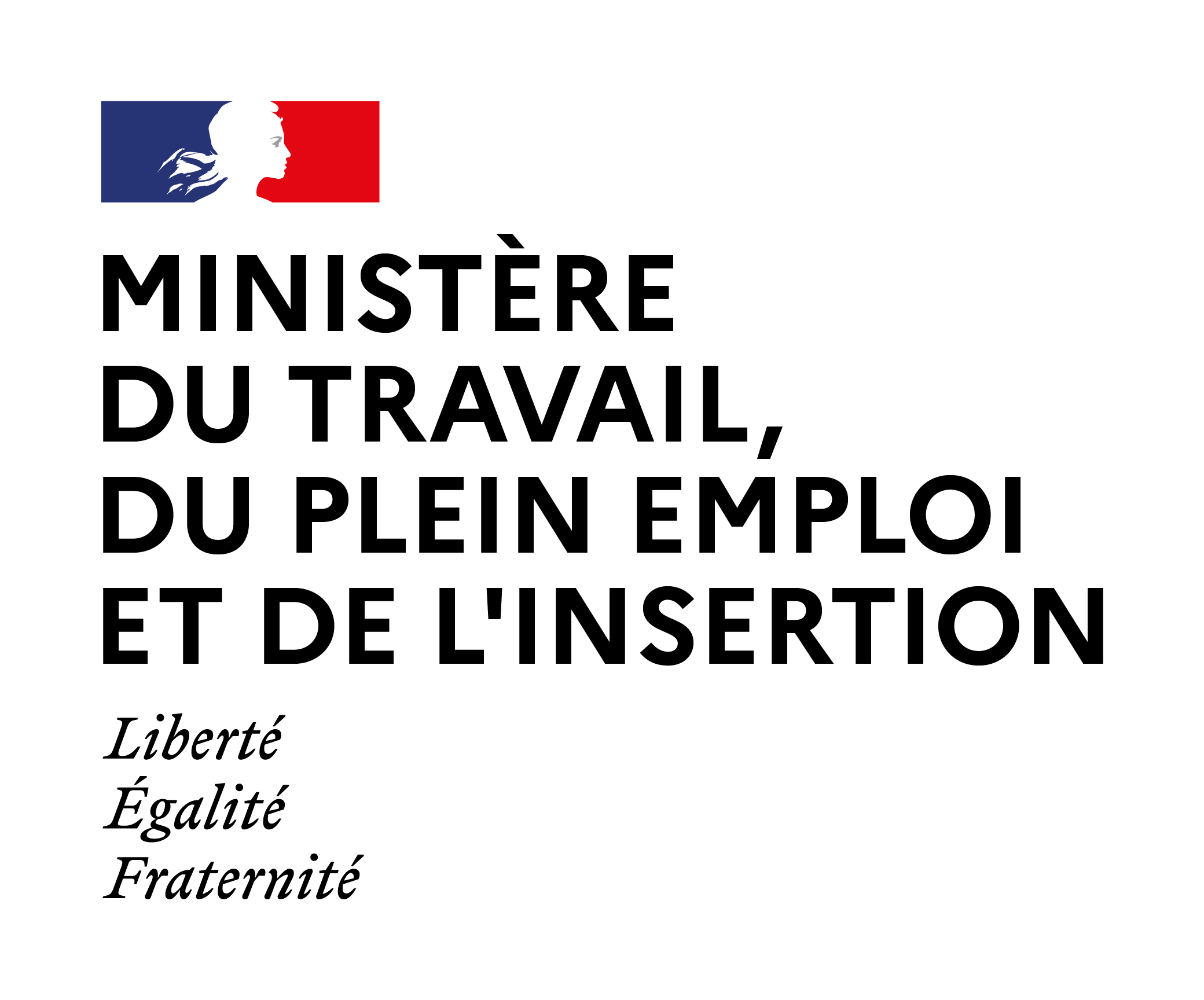 DDETSPP du Jura POLE TRAVAIL SYSTEME D’INSPECTION DU TRAVAILUnité de contrôle de l’inspection du travailDDETSPP du Jura POLE TRAVAIL SYSTEME D’INSPECTION DU TRAVAILUnité de contrôle de l’inspection du travailDDETSPP du Jura POLE TRAVAIL SYSTEME D’INSPECTION DU TRAVAILUnité de contrôle de l’inspection du travailResponsable de l’unité de contrôle de l’inspection du travail : Mme Guilène AILLARD Unité de contrôle : 03 63 55 83 82 ou 81   mail :  ddetspp-uc3@jura.gouv.frDDETSPP du Jura - Inspection du travail 8 rue de la Préfecture - CS 60648 39030 LONS LE SAUNIER cedexResponsable de l’unité de contrôle de l’inspection du travail : Mme Guilène AILLARD Unité de contrôle : 03 63 55 83 82 ou 81   mail :  ddetspp-uc3@jura.gouv.frDDETSPP du Jura - Inspection du travail 8 rue de la Préfecture - CS 60648 39030 LONS LE SAUNIER cedexResponsable de l’unité de contrôle de l’inspection du travail : Mme Guilène AILLARD Unité de contrôle : 03 63 55 83 82 ou 81   mail :  ddetspp-uc3@jura.gouv.frDDETSPP du Jura - Inspection du travail 8 rue de la Préfecture - CS 60648 39030 LONS LE SAUNIER cedexAssistantes :Agents de contrôle : Compétences territoriales :Mme Sophie MARTINIERE (sections 1 à 4)Section 1 : M. Hervé JAMRICHPerrigny, Orgelet, Moirans-en-Montagne, Saint-Claude.Mme Anaïs barçon (sections 5 à 7)Section 2 : M. François LESAYLons-le-Saunier centre et nord, Courlaoux, Clairvaux-les-lacs, Hauts de Bienne, Morbier, Les Rousses, Section 3 : Mme Nathalie SNITKOFFMontmorot, Courlans, Messia-sur-Sorne, Beaufort, Cousance, Saint-Amour, Voiteur, Poligny, Mouchard, Salins-les-bains.Section 4 : M. David GROSPERRINA composante agricole et carrières (Nord).Arbois, Champagnole, Nozeroy, Les Planches-en-montagne. Section 5 : Mme Nastasia BOSCUSL’étoile, Saint-Didier, Villeneuve-sous-Pymont, Dole Nord, Rochefort-sur-Nenon, Dampierre, Montmirey. Section 6 : Mme Estelle MAZEAUBletterans, Commenailles, Sellières, Chaumergy, Chemin, Dole Sud, Montbarrey, Chaussin. Section 7 : Mme Nadège FREOURA composante agricole et carrières (Sud).Lons-le-Saunier Sud et Est, Courbouzon, La Chailleuse, Arinthod, Val-Suran. 